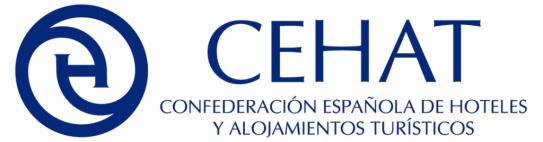 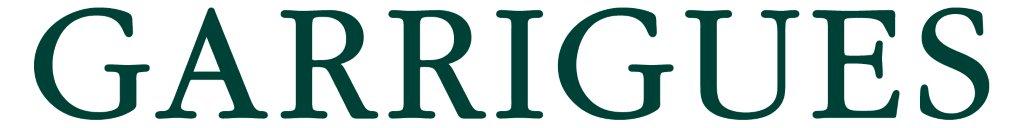 FICHA DE INSCRIPCIONX Jornada CEHAT-GARRIGUES del Sector Hotelero“La Gestión Hotelera, Presente y Futuro” 22 de noviembre   - 9:15 HorasAuditorio Garrigues    -    Hermosilla, 3 – MadridNombre 	____________________________________________________________Apellidos 	____________________________________________________________Teléfono    	 ____________________________________________________________                        E-mail:	____________________________________________________________Empresa	____________________________________________________________Cargo		___________________________________________________________CIF. __________________________________________________________________Dirección _____________________________________________________________Población     __________________________                   	C.P. _____________Enviar ficha de inscripción vía mail a: 	 monica@cehat.com  / humi@cehat.com Sus datos personales serán incluidos en un fichero titularidad de Confederación Española de Hoteles (C/ Orense 32 – 28020 MADRID) con el fin de ser utilizados para promociones de otros eventos. Puede ejercitar su derecho de acceso, rectificación, oposición y cancelación mediante notificación escrita, según L.O. 15/1999, remitida a Confederación Española de Hoteles a la dirección indicada. La política de protección de datos personales se encuentra a su disposición llamando al 91 556 71 12.